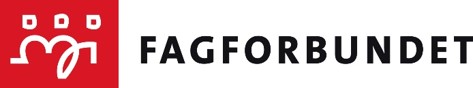 Årsberetning 2020forFagforbundet Follo Behandlet av årsmøtet den 20.januar 2021            (innholdsfortegnelsen vil ikke være i tråd med årsberetningen i år)Innledning	2Styret har i perioden hatt følgende sammensetning:	2Representanter til forbundsregionens representantskap/regionsmøte	4Representanter til LO lokalt (gjelder ikke for Oslos fagforeninger)	4Valgkomitéen	4Revisorer	4Kontorforhold	4Ansatte	4Andre eiendeler	5Beskrivelse av fagforeningens organisasjonsområde - medlemmer og tillitsvalgte fordelt på tariffområder	5Medlemmer uten tariffavtale	6Fagforeningens klubborganisering hos ulike arbeidsgivere	6Koordineringsledd	6Medlemsutvikling	6Møtevirksomheten	7Utvalgenes virksomhet	8Ungdomsutvalget	8Pensjonistutvalget	8Seksjonsstyret for yrkesseksjon helse og sosial	8Seksjonsstyret for yrkesseksjon kontor og administrasjon	8Seksjonsstyret for yrkesseksjon samferdsel og teknisk	8Seksjonsstyret for yrkesseksjon kirke, kultur og oppvekst	9Øvrige utvalg i fagforeningen	9Fagforeningens aktiviteter og utfordringer på kort og lang sikt	9Målsettinger og planer i perioden	9Heltid og likelønn	9Offentlige tjenester i egenregi	10Organisasjonsbygging og tariffmakt	12Fag-, yrkes- og kompetanseutvikling	14Miljø og klima	16Andre lokale utfordringer	17Representasjon	17Forbundsregionen	17Andre utvalg	18Kurs og konferanser	18Fagforeningens anvendelse av organisatorisk frikjøp/ «spleiselag»	19InnledningFagforbundet Follo har behandlet 81saker i 2020Etter årsmøte 22. januar 2020 startet fortsettelsen med og bygge Fagforbundet Follo. Det har vært en bratt læringskurve for leder og nestleder som begge ble ny valgt etter ekstra ordinært årsmøte.  Men vi begynner å finne tryggheten og plassen vår på kontoret. Covid 19 har ikke gjort jobben lettere, men vi har klart å tilpasse oss digitale verktøy samtidig som vi har klart å opprettholde fokuset ut mot medlemmer. Vi har vært ute oppimot 400 ganger og besøkt arbeidsplasser, vi har delt ut 1550 Flax lodd til yrkesaktive medlemmer. 500 røde roser ble delt ut 8 mars.  Fagforbundet Follo får mye oppmerksomhet i Viken da vi er den eneste foreningen som har klart å opprettholde medlemskontakten i korona tid.  Pandemien har påvirket tillitsvalgtopplæring og medlemsmøter da dette har blitt begrenset grunnet pandemien, noe har blitt gjennomført via teams, men stort sett alt av fysiske møter har blitt satt på vent. Vi får opplæring i digitale opplæringsmoduler dette for å kunne gjennomføre opplæring til våre medlemmer og tillitsvalgte via teams i 2021.  quiz kveld ble også avlyst. Vi har gjennomført 12 Styremøter hvor noen av disse har blitt gjennomført på teams som følge av Covid 19. Som følge av Korona har derfor ikke alle punkter i handlingsplan og aktivitetskalendere blitt gjennomfør i 2020 og mange av våre medlemmer har sittet på hjemmekontor. Vi har likevel vært synlige i media, via leserinnlegg og Facebook.    Styret har i perioden hatt følgende sammensetning:Alle i styret får 200,-p.r oppmøte i honorarFagforeningens hovedtillitsvalgte i KS frikjøp i 2020:Representanter til forbundsregionens representantskap/regions møte 	Til Fagforbundet Viken sitt Representantskap/regionmøte har fagforeningen hatt følgende representanter:Wibecke Marie EriksenGrethe Olsen Bente Stokker KnutsenVidar Jacobsen Hanne Reian Representanter til LO lokalt Mona Bergersen Bente Stokker Knutsen Linda Jeanette Jahr ValgkomitéenValgkomitéen i henhold til vedtektene har bestått av:Revisorer Til å revidere fagforeningens regnskap, har det vært følgende revisorer og vara:1: Mirsada Veisa 2:-Vara:KontorforholdFagforbundet Follo leier et kontor på Folkets hus sine lokaler i Gamleveien 37 1406 Ski. Her har Leder og nestleder sitt kontor. Vi har styremøter og div møter i våre lokaler.  Fagforbundet Follo har i dag to stk pc igjennom nordre follo kommune. Vi eier 2 stk i Phone og en hp skriver. Fasilitetene er ikke av den beste sort, men dekker stort sett vårt behov og vi har tilgang på det vi trenger. På vårt budsjett har vi satt av 40 000kr til leie av lokalet inkludert strøm. De hovedtillitsvalgte har konto, telefonen, pc og nødvendig kontor utstyr via kommunen. AnsatteHar fagforeningen egne ansatte? Beskriv eventuelt stillingsstørrelse og tildelte   arbeidsoppgaver. ØkonomiAngående budsjett og regnskap vises det til egen sak i årsmøtet. Andre eiendelerFagforbundet Follo eier et hus i arvika med stor hage. Hyttekomiteen består av medlemmer i PUF gruppa det vil si pensjonister og uføre. Huset leies ut til medlemmer og ikke medlemmer. Nødvendig vedlikehold betales av Fagforbundet Follo. Fagforbundet Follo har også en eiendel i Folkets hus i Ski.Vi betaler kr 500 pr år (medlemskap) Gunn Korsbøen sitter i styre i Folkets husAndel i Kolben 50Beskrivelse av fagforeningens organisasjonsområde - medlemmer og tillitsvalgte fordelt på tariffområderFagforeningen har per 31.12.2020 medlemmer innenfor følgende tariffområder:Rapporten tas ut på kode AG-R9011 i fane 2Medlemmer uten tariffavtaleFagforeningen har per 31.12.2020 medlemmer hos følgende arbeidsgivere uten tariffavtale: utdragFagforeningens klubborganisering hos ulike arbeidsgivere(jfr. vedtektenes § 11.7).KoordineringsleddBeskrivelse av fagforeningens deltakelse i koordineringsledd (jfr. vedtektenes § 12).Berit Wiclund Vangsøy er Fagforbundet Follo sitter som koordineringsledd i Uloba. Grethe Olsen er koordineringsledd i Læringsverkstedet barnehage PBLMedlemsutvikling Fagforbundet Follo har hele tiden søkelys på at vi skal ut til medlemmene, vi skal ha en form for dialog gjennom hele året. Vi kontakter de som ønsker utmelding, på denne måten ønsker enkelte like vel medlemskap hos oss. MøtevirksomhetenÅrsmøtet ble avholdt 22.01.2020 på Folkets Hus i ski Tillitsvalgt samling februar 2020 tema skolering og informasjon mot ny kommune Det er avholdt 1.representantskapsmøte i Viken grunnet Covid 19 Vi har avholdt …3. Medlemsmøter Tillitsvalgts møter har blitt gjennomført på Teams   Det er avholdt 12 styremøter. Styret har behandlet 81 saker.Helt nødvendige møter som Tariff, streik, sykefraværsoppfølginger og drøftinger som angår våre medlemmer og tillitsvalgte har i stor grad blitt gjennomført via teams Sosiale aktiviteter: Avlyst grunnet covid 19 pandemiUtvalgenes virksomhetUngdomsutvalgetUtvalgets sammensetning:Består av en person. Det er ingen aktivitet i ungdomsutvalget i 2020PensjonistutvalgetUtvalgets sammensetning:Leder Ambjørg Myrvang Nestleder: Else Morken og Nestleder Lesley Haldane Puff gruppa i Fagforbundet Follo har gjennomført fest for jubilanter. Det var 71 jubilanter i år. Det kom 12 stk med oppmøte grunnet covid 19 pandemien. Det har blitt kjørt ut diplomer og nåler til de som ikke hadde mulighet til å delta. Sommerfest ble avholdt med alle smittevernregler. Puff har kunnet gjennomføre noen samlinger, men i begrenset utgave grunnet covid 19Seksjonsstyret for yrkesseksjon helse og sosialUtvalgets sammensetning:Leder Lars Glad, nestleder Berit Wicklund Vangsøy og styremedlem Liv Randi Eltvik Sæthern.Det er avholdt 0 møter og behandlet 0 saker.Beskrivelse av gjennomført aktivitet i henhold til handlingsplanen:Yrkesseksjonen har vært aktiv ut mot medlemmer og markert Fagdager somSykepleiernes dagVernepleierens dag Hjemmehjelpernes dagHjelpepleiernes/Helsefagarbeiderens dagDeltok på 8 mars, utdeling av Flax lodd og navngitte poser til medlemmer. Seksjonsstyret for yrkesseksjon kontor og administrasjonUtvalgets sammensetning:Leder: Anne Turid Strat Nestleder: Ann Sølvi Bakken Det er avholdt 0 møter og behandlet 0 saker.Beskrivelse av gjennomført aktivitet i henhold til handlingsplanen: Var med på roseutdeling 8 marsDe fleste har sittet hjemme på hjemmekontor grunnet covid 19 Seksjonsstyret for yrkesseksjon samferdsel og tekniskUtvalgets sammensetning:Leder Kurt Wålberg. Nestleder Tor Arne Helgestad Det er avholdt 0 møter og behandlet 0 saker.Beskrivelse av gjennomført aktivitet i henhold til handlingsplanen: Juni gaver til medlemmene i Follo brannvesen Ski og OppegårdAugust gaver til medlemmene i barnehagene OppegårdNovember gaver til medlemmene i Berghagan Renhold – Drift – Vedlikehold.Utdeling av Flax lodd Seksjonsstyret for yrkesseksjon kirke, kultur og oppvekstUtvalgets sammensetning:Seksjon styret består av: Leder: Hanne ReianNestleder: Kari Bente HaulanStyremedlemmer: Grethe Olsen, Jeanette Jahr og Siw SmestadGjennomførte aktiviteter 2020Fagforeningens aktiviteter og utfordringer på kort og lang siktAktiviteter ut mot medlemmer er høyt prioritert, det kan være besøk på arbeidsplassen, teflon eller e post. Digital plattform blir også en naturlig del som følge av covid. Vi opplever at det kan være vanskelig og engasjere medlemmer og tillitsvalgte i private avtaleområder, dette kan henge sammen med at de er små eller har få medlemmer i sin virksomhet. Pandemien gjør det heller ikke lettere for oss å innkalle til fysiske møter. Den største utfordringen i corona tid er huset vårt i Arvika, vi får ikke sett til huset eller leid ut som følge av stengte grenser og karantenetid.  Målsettinger og planer i perioden Heltid og likelønn Mål 2020Alle kommuner etablerer en heltidskultur. Færre jobber deltid, og flere av Fagforbundets medlemmer har hele stillinger. Hovedoppgjøret sikrer reallønnsvekst for alle, og bidrar til å minske lønnsforskjellene. Lønnsgapet mellom kvinner og menn blir mindre. Kvinners kompetanse verdsettes høyere og gir økt lønnsmessig uttelling. Strategier Bruke trepartssamarbeidet for å få til flere hele stillinger. Utforme kravene i hovedoppgjøret 2020 på en måte som fremmer likelønn. Videreføre og forsterke arbeidet med å fjerne kjønnsbaserte lønnsforskjeller. TiltakKreve at stillinger som hovedregel lyses ut som hele, faste stillinger. Fagforeningens målsetting:Det er fortsatt en jobb som må gjøres kontinuerlig. Vi har samarbeidsmøter med det politiske i kommunen.  Gjennomføre drøftingsmøter minst en gang pr. år vedrørende bruk av deltid og utarbeidelse av retningslinjer. Fagforeningens målsetting Videreføre tett samarbeid med arbeidsgiver og opprettholde drøftingsmøtene. Fremme krav etter arbeidsmiljølovens kapittel 14 for alle som har rettmessige krav i henhold til lovverket. Fagforeningens målsetting Tallet her er godt over 10 saker. Dette gjøres kontinuerlig gjennom hele året etter hvert som sakene kommer. Forberede tillitsvalgte på å gjennomføre lokale forhandlinger, med sikte på å oppnå likelønn. Fagforeningens målsetting Ikke kunne gjennomføre tilstrekkelig med opplæring og samlinger som en konsekvens av covid 19 Offentlige tjenester i egenregi
Mål 2020 Bekjempe konkurranseutsetting, privatisering og sosial dumping gjennom påvirkningsarbeid, kartlegging, kunnskapsoppbygging og tillitsvalgtskolering. Rekommunalisere en større andel offentlige tjenester. StrategierSynliggjøre fordeler og muligheter med drift i egenregi.Synliggjøre kostnader og ulemper ved konkurranseutsetting og privatisering, og vise sammenhengene mellom konkurranseutsetting, sosial dumping og større forskjeller i samfunnet. Følge opp og forplikte politiske partier lokalt, regionalt og nasjonalt til drift av offentlige tjenester i egenregi. Ta initiativ til vedtak om trepartssamarbeid i kommuner og fylkeskommuner. Bruke det faglig-politiske samarbeidet til å iverksette tiltaksplaner mot sosial dumping og arbeidsmarkedskriminalitet. TiltakKreve at egenregi utredes, blant annet i forbindelse med nye anbudsrunder, og sikre ansattes lønns- og arbeidsvilkår ved konkurranseutsetting. Fagforeningens målsetting Handlingsplan Fagforeningens målsetting Motvirke konkurranseutsetting og privatisering gjennom aktivt fagligpolitisk samarbeid.Vi jobber politisk, men har fortsatt mye å hente her, denne jobben pågår gjennom hele året. Organisasjonsbygging og tariffmakt Mål 2021Økt organisasjonsgrad i KS-området. Økt organisasjonsgrad i Private barnehager PBL- området  Minst 5 prosent økning i antallet elever og lærlinger. Minst 5 prosent økning i antallet studenter. Tillitsvalgte på alle arbeidsplasser innen forbundets organisasjonsområde. Tillitsvalgte skal benytte forbundets ulike kommunikasjonsplattformer i arbeidet. StrategierBygge opp tillitsvalgtdekningen slik at alle arbeidsplasser er ivaretatt. Verve arbeidstakere med høyskole- og universitetsutdanning. Gjennomføre tillitsvalgtskolering for alle tillitsvalgte. Skolere plasstillitsvalgte som kan bistå medlemmer om aktuelle spørsmål som er viktige for Fagforbundet. Styrke Fagforbundets yrkesprofilering gjennom digitale plattformer som gjør det mulig å kommunisere med yrkesgruppene. Tillitsvalgte skoleres i kommunikasjonsarbeid, med fokus på hvordan nå ut med budskapet i digitale kanaler.Målsetting Besøke alle arbeidsplasser der en har medlemmer i løpet av året. Medlemmer som ikke nås på arbeidsplassen må nås på andre måter.Kontakte alle nye medlemmer senest en måned etter innmelding, og alle medlemmer som melder seg ut, eller som står i fare for å bli strøket. Aktivt jobbe for å rekruttere flere arbeidstakere med høyskole- og universitets-utdanning, og gjennomføre regelmessig aktivitet på videregående skoler, fagskoler, høyskoler og universiteter i samarbeid med forbundsregionen. Fagforeningens målsetting Dette har vi oppnådd via Flax lodd, utdeling av personlig pose med rekvisitter til medlemmer og tillitsvalgte, vi har kjørt konkurranser på sosiale medier og vært synlig i media.  Etablere klubber på arbeidsplassene, og sørge for at alle medlemmer har en synlig tillitsvalgt. Velge hvilke tiltak som skal prioriteres fra handlingsplanen for mangfold og inkludering for å nå målsettingen for arbeidet. Være synlige i sosiale medier. Fag-, yrkes- og kompetanseutvikling Mål 2020Fagforbundet bidrar til kompetanseutvikling på arbeidsplassen. Relevant kompetanseheving gir uttelling i lønn. Rammebetingelsene for og anerkjennelsen av medlemmenes yrkesutøvelse styrkes. Økt antall læreplasser i alle sektorer. Fagforbundet er et naturlig valg for arbeidstakere med høyskole- og universitetsutdanning. StrategierBruke trepartssamarbeidet lokalt for å sikre faglig utvikling for alle medlemmer. Følge opp kompetanseplanene, sikre at disse iverksettes og kreve uttelling i lønn. Utvikle og tilrettelegge for ulike yrkesfaglige tilbud. Påvirke og bidra i tilretteleggingen for læreplasser i de enkelte virksomhetene, og følge opp Samfunnskontrakten. Videreutvikle Fagforbundets utdanningspolitikk. TilltakBistå de tillitsvalgte i gjennomføringen av drøftingsmøter med arbeidsgiver i alle tariff-områder for å utarbeide og iverksette kompetanseplaner. Fagforeningens målsetting Grunnet covid 19 har dette arbeidet ikke latt seg gjennomføre i veldig stor grad.  Jobbe for at flere tar fagbrev, gjøres kontinuerlig. Bidra med faglige argumenter i forbindelse med omstilling- og utskillingsprosesser. Samarbeide med arbeidsgiver for å øke antall læreplasser i alle virksomheter, spesielt i offentlig sektor, og bidra til at veileder har kompetanse til å gi et godt faglig opplæringstilbud til lærlingen. Fagforeningens målsetting Sikre at medlemmene får faglige tilbud. Gjøres kontinuerlig gjennom kompetanseplaner i virksomhetene  Miljø og klima Mål 2020Miljø- og klimapolitikken til Fagforbundet er kjent blant tillitsvalgte og medlemmer. Fagforbundet har kartlagt eget karbonavtrykk, og lagt fram en plan for hvordan redusere det.StrategierSystematisere og konkretisere Fagforbundets miljø- og klimapolitikk. Påvirke og bidra i tilretteleggingen for læreplasser i de enkelte virksomhetene, og følge opp Samfunnskontrakten. TiltakBruke det faglig-politiske samarbeidet til å konkretisere en offensiv miljø- og klimapolitikk. Sette lokalt miljø- og klimaarbeid på dagsorden på medlemsmøter. Fagforeningens målsetting Påvirke arbeidet med kommunale klima- og energiplaner, og være pådriver til å integrere det ytre miljø i HMS-arbeidet.Andre lokale utfordringerCovid 19 pandemi og innsparinger i Nordre Follo Kommune ForbundsregionenRegionsstyret YrkesseksjonerAndre utvalgFaglig/politisk utvalgEr samarbeidsavtalen mellom Fagforbundet og Arbeiderpartiet fulgt opp med lokal avtale og aktivitet? Er det inngått avtale med andre politiske partier i så tilfelle hvilke. Fagforbundet Follo har faste møter med samarbeids partiene i forkant av formannskap, partsammensattutvalg  og kommunestyret  Kurs og konferanser Planlagte kurs og konferanser for tillitsvalgte valgt etter hovedavtalene. Grunnet covid 19 har vi ikke fått gjennomført opplæring som vi ønsket. Fagforbundet Viken har publisert og arrangert mange wbinarer med faglig påfyll. Fagforeningens anvendelse av organisatorisk frikjøp/ «spleiselag»Fagforbundet Follo benytter midlene til organisatorisk frikjøp av en fane to ansvarlig. Vi klarer å holde restansen lav og gjenvinne medlemmer som følge av en fane to ansvarlig på heltid. Har fagforeningen vurdert å samarbeide med andre fagforeninger om frikjøp?Fagforbundet Follo har en felles fane to prosjekt med fem andre follo foreninger. Sted og datoSki 11.01.2021FagforeningsstyretNavnOrganisatorisk frikjøp*LederWibecke Marie Eriksen100NestlederGrethe Olsen 100OpplæringsansvarligGrethe Olsen KassererHilde HoltetLeder yrkesseksjon helse og sosialLars GladLeder yrkesseksjon kirke, kultur og oppvekstHanne ReianLeder yrkesseksjon samferdsel og teknisk Kurt WålbergLeder yrkesseksjon kontor og administrasjonAnne Turid StratUngdomstillitsvalgtChristina JohnsenPensjonisttillitsvalgtAmbjørg MyrvangStyremedlem Anita LorentzenStyremedlemKari Bente HaulanStyremedlemBente Stokker KnutsenStyremedlemVidar JakobsenStyremedlemGunn KorsbøenStyremedlemLinda Jeanette JahrVararepresentant yrkesseksjon helse og sosialBerit WicklundVararepresentant yrkesseksjon kirke, kultur og oppvekstKari Bente HaulanVararepresentant yrkesseksjon samferdsel og tekniskTor Arne HelgestadVararepresentant kontor og administrasjonAnn Sølvi Bakken Vara ungdomstillitsvalgtVara pensjonisttillitsvalgtElse MorkenLesley Haldane VervNavnFrikjøpsprosentTariffavtaleHovedtillitsvalgt Anita Lorentzen 100%ksHovedtillitsvalgtKari Bente Haulan100%ksHovedtillitsvalgtKersti Pape100%ksHovedtillitsvalgtHovedtillitsvalgt Liv Randi E SæthernBerit Wicklund Vangsøy100%100%KsKsLederBente Stokker Knutsen NestlederBente N Martinsen MedlemmerUngdomsrepresentantChristina JohnsenRepresentant for yrkesseksjon Helse og sosial -Line Frich Nilsen Representant for yrkesseksjon Kontor og administrasjonJan -Freddy Lunde Eriksen Representant for yrkesseksjon Kirke, kultur og oppvekstBente N Martinsen Representant for yrkesseksjon Samferdsel og teknisk-PensjonistrepresentantLesley Haldane Bankinnskudd  31.12.2019Bankinnskudd  31.12.2020Egenkapital 31.12.2019Egenkapital 31.12.2020Verdi av fast eiendom (hytter, feriehjem, aksjer i eiendom, stiftelser etc.)1671571,2316080702 688 154,232681270DaldansenFolkets hus ski Andel samfunnshuset kolben TariffområdeAntall medlemmerKS1514KS-bedrift (samfunnsbedriftene)118Virke 14Læringsverkstede AS 5Oslo kommune1PBL40Virke31KA3NHO 453- 481 5Unilabs1Arbeidsgivere uten tariffavtale Medlemmer uten avtale 1421ArbeidsgiverAntall medlemmerMaurtua Barnehage 1Kolbåten dyreklinikk 4Follo dyreklinikk Anti Acura 2Holstad veterinærkontor 1The Well 1Stendig forhandling pågårNHO   forhandling pågår 24ArbeidsgiverTariffområdeNavn på klubbleder (tillitsvalgt etter hovedavtalen)Klubb-styre (JA/NEI)Hvis NEI, hva er grunnen til dette?Nordre Follo Brann KS 100Mari Hovland Ja Nordre Follo Renseanlegg KS 100Roar Eilertsen Ja Barnehager PBL 027Nei  Frambu Virke 004Geir Pettersen KS kommunen KS 300Kari Bente Haulan/ Anita Lorentzen JA 110 sentralen KS 100Jan KarlsenJa Fagforeningensvervemål:Fagforeningensvervemål:Fagforeningensvervemål:Fagforeningensvervemål:Vervemål totalt:Vervemål totalt:Måloppnåelse:Måloppnåelse:100100182182Medlemstall totalt:Medlemstall totalt:Medlemstall totalt:Medlemstall totalt:Yrkesaktive totalt:Yrkesaktive totalt:Yrkesaktive totalt:Yrkesaktive totalt:Yrkesaktive totalt:31.12.2031.12.2031.12.202031.12.20202466246617171717Antall yrkesaktive medlemmer under 30 år:Antall yrkesaktive medlemmer under 30 år:Antall yrkesaktive medlemmer under 30 år:Antall yrkesaktive medlemmer under 30 år:Antall pensjonist og uføre Antall pensjonist og uføre Antall pensjonist og uføre Antall pensjonist og uføre Antall pensjonist og uføre 31.12.2031.12.2031.12.2031.12.20127127405405Studenter:Studenter:Studenter:Lærlinger:Lærlinger:Elever:Elever:Elever:Elever:31.12.2031.12.2031.12.2031.12.202020298Antall yrkesaktive medlemmer KSAntall yrkesaktive medlemmer KSAntall yrkesaktive medlemmer KSAntall yrkesaktive medlemmer KSAntall yrkesaktive medlemmer KS Bedrift Antall yrkesaktive medlemmer KS Bedrift Antall yrkesaktive medlemmer KS Bedrift Antall yrkesaktive medlemmer KS Bedrift Antall yrkesaktive medlemmer KS Bedrift 31.12.2031.12.2031.12.2031.12.201517151710110112.02.Yrkesseksjon styremøte Fagforbundet Follo08.03Kvinnedagen – utlevering av roser til mange arbeidsplasser i Follo. 10.03Barnehage dagen -Spill pakke levert ut til barnehagene: Tømteveien, Ingierkollen avd. Ingieråsen, Ødegården, Trolldalen avd.Vassbonn, Holelshytta, Siggerud Gård, Bakkebygrenda og Bjørkekroken. Mars/April/Mai/JuniKorona 9 viruset angrep Norge som gjorde at alle aktiviteter stoppet opp.25.05Yrkesseksjon styremøte Fagforbundet Follo01.09Yrkesseksjon styremøte Fagforbundet Follo16.09Utvalgsmøte – Grethe Olsen og Hanne Reian deltok15.10Pensjon kurs med KLP – KLP avlyste på grunn av for lite påmeldte deltagere19.10Yrkesseksjon styremøte Fagforbundet Follo07.12Digitalt yrkesseksjonsmøte med leder for yrkesseksjonen kirke, kultur og oppvekst Marianne Reinholdtsen og nestleder Morten Lindhard Fagforbundet Viken10.12Sendt inn leserinnlegg til lokalavisen oblad.no (Østlandets blad ) og oavis.no (Oppegård avis) «en hyllest/takk til alle fagarbeidere og assistenter i skole/SFO/barnehage som står på i pandemien» Har fagforeningen samarbeidsavtale med AP?Hvis ja, sett inn ja JA Hvis nei, beskriv hvorfor ikkeHva skal til for å få dette til?Har fagforeningen inngått avtale med partier?Hvis ja, Rød og SVType kurs ArrangørDato gjennomførtTillitsvalgt samling Fysisk Fagforbundet Follo 26.02. 2020Fase 2 Fagforbundet Viken Fordelt utover hele året grunnet covid FagforeningslederFagforeningslederLederWibecke Marie EriksenNestlederOpplæringsansvarligGrethe Olsen            Grethe Olsen KassererHilde Holtet Leder yrkesseksjon kirke, kultur og oppvekstHanne Reian Leder yrkesseksjon helse og sosialLeder yrkesseksjon kontor og administrasjonLars Glad Anne Turid StratLeder yrkesseksjon samferdsel og tekniskPensjonisttillitsvalgtKurt Wålberg Ambjørg Myrvang UngdomstillitsvalgtStyremedlemChristina JohansenGunn Korsbøen StyremedlemStyremedlemLinda Jeanette Jahr Anita Lorentzen StyremedlemVidar Jacobsen StyremedlemVidar Jacobsen StyremedlemKari Bente HaulanStyremedlemBente Stokker Knutsen StyremedlemBente Stokker Knutsen Styremedlem